UNIVERSIDAD ANA G. MENDEZ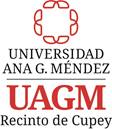 		SCHOOL OF SCIENCE, TECHNOLOGY AND ENVIRONMENT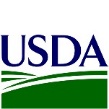 GRADUATE PROGRAMAgriculture literacy through Immersive Learning Outdoors Experience ProjectAPPLICATION / SOLICITUDParticipant Contact Information / Información de contacto del participanteSchool Information / Información de la Escuela Teacher Profile / Perfil del maestroDevelop and essay about How food, agriculture, natural resources and humans (FANH) science can increase teaching skills and increase student learning in their classrooms (500 words) / Desarrolle un ensayo sobre Como las ciencias de alimentos agricultura, recursos naturales y humanos pueden mejorar las habilidades de enseñanza y aumentar el aprendizaje de los estudiantes en la sala de clase (500 palabras).Name / NombreAddress / DirecciónAddress / DirecciónAddress / DirecciónPhone / TelefonoPhone / TelefonoEmailSchool Name / Nombre de la Escuela School Name / Nombre de la Escuela Address / DirecciónPhone / TelefonoPhone / TelefonoDirector Name / Nombre del director(a)Director Name / Nombre del director(a)Director Name / Nombre del director(a)Educational District / Distrito EducativoEducational District / Distrito EducativoEducational District / Distrito EducativoEducational District / Distrito EducativoSchool Enrollment / Matricula de la escuelaSchool Enrollment / Matricula de la escuelaSchool Enrollment / Matricula de la escuelaSchool Enrollment / Matricula de la escuelaSchool Enrollment / Matricula de la escuelaSpecial Education Student/ Estudiante de educación especialSpecial Education Student/ Estudiante de educación especialSpecial Education Student/ Estudiante de educación especialSpecial Education Student/ Estudiante de educación especialSpecial Education Student/ Estudiante de educación especialSpecial Education Student/ Estudiante de educación especialTeacher Education Level / Nivel de educación del maestroTeacher Education Level / Nivel de educación del maestroTeacher Education Level / Nivel de educación del maestro  BA   BA   BS  BS  BS  BS  MAEd   MS   MSGrade / Grado   8th / 8vo  9th / 9no  9th / 9no  10 / 10mo  10 / 10mo  10 / 10mo  10 / 10mo  11 / 11mo  11 / 11mo  11 / 11mo  12 / 12moCourse / ClaseNum. students in class / Núm. de estudiantes en claseNum. students in class / Núm. de estudiantes en claseNum. students in class / Núm. de estudiantes en claseNum. students in class / Núm. de estudiantes en claseNum. students in class / Núm. de estudiantes en claseNum. students in class / Núm. de estudiantes en claseNum. students in class / Núm. de estudiantes en claseNum. students of special education in class / Num. de estudiantes de educación especial en claseNum. students of special education in class / Num. de estudiantes de educación especial en claseNum. students of special education in class / Num. de estudiantes de educación especial en claseNum. students of special education in class / Num. de estudiantes de educación especial en claseNum. students of special education in class / Num. de estudiantes de educación especial en claseNum. students of special education in class / Num. de estudiantes de educación especial en claseExperience in Agriculture / Experiencia en agricultura  Yes / Sí  Yes / SíIf is yes, where? / Si contestó sí ¿Donde?Experience in Agriculture / Experiencia en agricultura  No / No  No / NoIf is yes, where? / Si contestó sí ¿Donde?If is yes, where? / Si contestó sí ¿Donde?Outdoor learning experience / Experiencia en educación al aire libre.  Yes / Sí  Yes / SíIf is yes, where? / Si contestó sí, ¿Donde?Outdoor learning experience / Experiencia en educación al aire libre.  No / No  No / NoIf is yes, where? / Si contestó sí, ¿Donde?Nature Immersive learning experience / Experiencia en educación con inmersión en la naturaleza.  Yes / Sí  Yes / SíIf is yes, where? / Si contestó sí, ¿Donde?Nature Immersive learning experience / Experiencia en educación con inmersión en la naturaleza.  No / No  No / NoIf is yes, where? / Si contestó sí, ¿Donde?